Berufsfachschule BaselSearch results for "Beliebteste DVDs"Author / TitlePlace, Editor, YearMedientypCall number / AvailabilityNumber of loansKherici, Reem 1983-Paris um jeden PreisO.O. : Mandarin Cinema, 2014DVD-SpielfilmPARIavailable19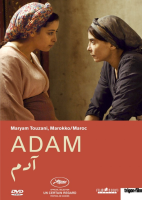 Touzani, MaryamAdamEnnetbaden : Trigon-Film, 2020DVD-SpielfilmADAMavailable4